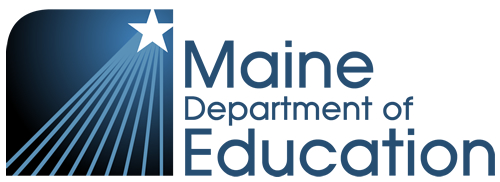 109th Annual Commissioner’s Conference for SuperintendentsPortland Sheraton at Sable Oaks, South PortlandSeptember 26-28, 2021	Agenda	Sunday, September 26Check in for Overnight Lodging (if desired)5pm-7pmWelcoming Reception (Appetizers & Cash Bar)Casco Bay BallroomMonday, September 27Monday, September 27Monday, September 27Registration – open throughout the dayGrand Ballroom Foyers*** Visit the Grand Ballroom during any Breakout Session to Meet with DOE Specialists and Q/A on various topics8:00 – 9:00Breakfast (Buffet)Featuring performances from a student bandGrand Ballroom Salon D/E9:00 – 9:15Commissioner’s WelcomePender Makin, MDOE, Commissioner of Education	Grand Ballroom Salon D/E9:15-10:15Keynote (General Session)Dr. John Medina, a developmental molecular biologist and researcher & best-selling author of “Brain Rules”. Grand Ballroom Salon D/E10:15-10:30Morning Break10:30-11:30Breakout:Collaborative Planning Teams - Participants will gain strategies for developing a team, establishing protocols, and revising emergency preparation and response plans.A "Whole Person" Approach to Supporting the Adults in School Communities - How relatively small steps, deliberately implemented, can significantly increase the capacity and commitment of your team during these especially challenging times.The other end of the MTSS Continuum - A Universal Approach to “GT” - Recognizing that the “gifted” label is imprecisely determined and often harmful to both the identified student and to classmates and siblings, this session proposes a framework for meeting the needs of all learners who demonstrate a need or readiness for additional challenge.Salon ASalon BSalon C11:30-12:30BreakoutThe Paradox of Navigating "True North" in an Age of Perpetual “Pivot” - Interactive panel discussion for leaders to share challenges, ideas, and best practices.Follow up session - Debriefing Dr. Medina's session - This discussion-based session will examine key points about reframing stressful situations to foster resilience in staff and students.Whole Student 101 - Organizational considerations to set students and staff up for success - This session provides participants with a district leader’s toolkit for implementing best practices.Salon ASalon BSalon C12:30-2:00LunchAnnual Awards and Recognition Banquet (Note time change this year)Grand Ballroom Salon D/E2:15 – 3:15BreakoutIdentifying and Leveraging Opportunities Amid the Crisis - Strategies for using the disruption to make positive changes; strategically using Federal resources, maximizing. benefit of relationships...).Maine’s 130th Long Session - An overview of key legislation from the most recent session and implications for Maine Schools (PART I).SEL4Me and MOOSE - Participants will learn how to access and maximize the benefits from Maine’s FREE online SEL curriculum and interdisciplinary learning modules.Salon ASalon BSalon C3:15-3:30BreakDinner on Your OwnTuesday, September 28Tuesday, September 28Tuesday, September 288:00 – 9:00Breakfast (Buffet)Featuring performances from a student bandGrand Ballroom Salon D/EGrand Ballroom Salon D/E9:15 – 10:15KeynoteShawn Achor, a world-renowned expert on positive psychology and best-selling author of his newest book, “Big Potential”.Grand Ballroom Salon D/EGrand Ballroom Salon D/E10:15-10:30Morning BreakGrand Ballroom Salon D/EGrand Ballroom Salon D/E10:30 – 11:30BreakoutFederal Relief Funding - Our finance team will provide an overview of Federal funding programs (differences, similarities, limitations, and ideas/options). “Big Potential”Follow-up Session from Shawn Achor's Session -This session will facilitate discussion and debrief from morning keynote.Maine’s 130th Long Session - An overview of key legislation from the most recent session and implications for Maine Schools (PART II).Salon ASalon BSalon CSalon ASalon BSalon C11:30 – 12:30BreakoutCommunity Schools and School Based Health Centers - This session will provide information on expanded funding and partnership opportunities for Maine schools. RREV! - Participants will learn about (FREE, thanks to a federal grant) professional development and coursework available in innovation engineering for educators - and funding to support innovative instructional models.The future of Assessment and Accountability in Maine - This interactive session will provide updates and offer opportunities to share your input, ideas, concerns, and hopes.Salon ASalon BSalon CSalon ASalon BSalon C12:30Lunch (Brown Bag/To Go)Grand Ballroom Salon D/EGrand Ballroom Salon D/E12:30-1:00	Closing Remarks						Pender Makin, MDOE, Commissioner of Education1pmConference Ends